YEARPLAN UPDATE 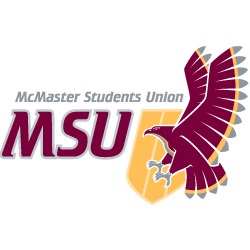 Since our last EB report, FCC has been on track with the year plan. We completed the second Good Food Box (GFB) packing and distribution, with consistent numbers as last month. We also started our second Quarantine Cooking Challenge in which we received some community engagement In the first week of November, we had our Food (in)security in Hamilton campaign discussing the 5 A’s of food insecurity, and exploring the relationship of food insecurity with our Hamilton community. The campaign shared facts, research as well as some solutions to combating food insecurity through Good Shepherd, Meal Exchange, Hamilton Food Strategy and FCC. Within this campaign, we also held a food symposium event which was a Q&A session with some experts in the Hamilton community to discuss the barriers and potential solutions to promote food security. During the last week of October, we had our Trick or Eat food raiser which did surprisingly well. People donated generously and exceeded the expectations of the FCC to allow us to restock majority of our space. This speaks to the generosity of the community in desperate times of need which is amazing!During last week, the assistant director, GFB coordinator and I completely cleaned the space throwing away expired food as well as cleaning all the shelves and bins. We plan to have Lockers of Love open for this week in order to aid students and community members in need.  Another thing I wanted to highlight was the Foodie Friday Instagram takeovers that FCC has been doing every Friday. In this takeover, FCC shares a step by step guide to creating a simple recipe on our Instagram story with the help of volunteers and our execs. We have takeovers planned every Friday until mid-January which is great! This was not a part of the year plan but is a great way to share easy recipes. SERVICE USAGE During the Food Symposium we received 30 participants. On the Facebook event page, we had 100 responses interested in the event.Last month’s Community Kitchen Workshop had 10 participants. Since September we gained 90+ Instagram followersGood Food Box program: In the month of October we received 16 orders, and in November we received 17 orders. PAST EVENTS, PROJECTS & ACTIVITIES Initial meeting with OPIRG: Discussion of on-campus community garden in which we talked about how FCC could potentially distribute produce grown in the garden via our Good Food Boxes or a Farmstand like event. This will likely take place next year and the plans are in the initial stages as the garden will open in March. Food insecurity Symposium: We had 30 participants and 3 panelists in a Q&A style session to discuss the barriers and solutions to promote food security in Hamilton. Panelists Dr. Tina Moffat (McMaster University, Department of Anthropology)Ms. Nancy Phelan (Food4Kids)Ms. Caitlin Craven (Hamilton Community Food Centre)Food insecurity in Hamilton Campaign – 5-day campaign discussing Food insecurity in Hamilton sharing facts, 5 A’s of Food insecurity Good Food Box Distribution Foodie Fridays: we have 3 recipes on our Instagram in story form, showing how to make recipes such as Greek Pasta Salad, Lockers of Love preparation: Cleaning the FCC space and throwing out expired items. Moving new donations to the FCC space.UPCOMING EVENTS, PROJECTS & ACTIVITIES Community Kitchen Workshop – This event will take place on November 17th. We have 15 people registered to learn how to make Black Bean and Potato Burritos through Zoom in order to teach students cooking strategies in which they become more confident in their own cooking skills.Volunteer Appreciation Event / Check in – This event will be taking place on November 19th and it is an event in which volunteers will update us on their projects and more importantly, play virtual games with us in order to connect with the exec team and other volunteers. Study Snack Pack- This event is planned for the last day of school in which students in the Hamilton community can order a small study snack pack with some nutritious snacks to eat during exam studying. Usually, FCC hosts a room in MUSC with healthy snacks, but creating small packs and distributing seems like a safer option! Students will be able to order in the last week of November, and the FCC will remotely deliver/ set up a pick up location for the snack packs in order for students to have nutritious snacks during late night studying sessions. BUDGET *highlighted values are new for this reportVOLUNTEERSAs stated in the upcoming events sections, we are having a volunteer appreciation event to allow volunteers to destress from a busy semester and to connect with fellow volunteers and the executive team. We also want to thank the volunteers for putting in a lot of effort with coming up with creative ideas and implementing awesome programing such as Foodie Fridays, and other projects. CURRENT CHALLENGES With the implementation of the new MSU website, it has made it harder to receive orders for Good Food Box as we cannot create surveys or receive payments online through the payment portal, and we are currently finding ways to take orders for this month. Another challenge will be updating the new website with a Lockers of Love order form, and receiving orders. Since PTMs have no way of accessing the website, we can’t check to see if we have people ordering food items. We hope to work with Pauline/Wooder to create a solution so we can start the Lockers of Love program. SUCCESSES I believe FCC had a few successes since the last EB report. The Food Symposium received about 30 participants which was amazing to see! The FCC loved to see the engagement of the community during the Q&A as well as the overall support for the event. In terms of Trick or Eat, Locations such as TCBY filled the donation box completely as well as the ground near the donation bin as well. We were completely blown away by the amount of support we received. Foodie Fridays has also been a success as many people reached out saying they love to see the stories of the recipes. ACCOUNT CODEITEMBUDGET / COSTBUDGET / COST5003-0318FCC - OFFICE SUPPLIES SUPPLIESTOTAL SPENT IN LINEREMAINING IN LINE$100$1006102-0318FCC - ANNUAL CAMPAIGNSAvtek cart for transportation $50$50Giftcards for Panelists$75$75TOTAL SPENT IN LINE$125$125REMAINING IN LINE$2175$21756494-0318FCC - VOLUNTEER RECOGNITIONTOTAL SPENT IN LINEREMAINING IN LINE$750$7506501-0318FCC - ADVERTISING & PROMOTIONSRacism Embedded in Food Systems Graphics$350$350Lockers of Love Graphics$150$150Trick or Eat Flyers + Posters$130$130Quarantine Cooking Graphics $150$150Good Food Box Graphics$150$150Food (in)Security in Hamilton Graphics$350$350TOTAL SPENT IN LINE$1280$1280REMAINING IN LINE$1020$1020TOTALSTOTALSTOTALSTOTALSTOTAL BUDGETED DISCRETIONARY SPENDING    TOTAL BUDGETED DISCRETIONARY SPENDING    TOTAL BUDGETED DISCRETIONARY SPENDING    TOTAL ACTUAL DISCRETIONARY SPENDING    TOTAL ACTUAL DISCRETIONARY SPENDING    TOTAL ACTUAL DISCRETIONARY SPENDING    REMAINING DISCRETIONARY SPENDING    REMAINING DISCRETIONARY SPENDING    REMAINING DISCRETIONARY SPENDING    